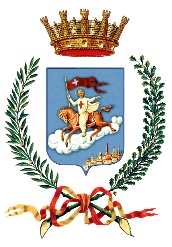 C I T T A’     D I   S A N   S E V E R OII°   AREA  SERVIZI  ALLA PERSONA – SERVIZI  SOCIALIProt.______/SS__Del___________AL SIGNOR SINDACO DEL COMUNE DI SAN SEVEROOggetto: Domanda per l’accesso al servizio mensa delle persone anziane e disabili.Il/la richiedente _______________________________________________________nato/a_____                                                  a__________________________________ il      ___________________residente in San Severo  alla via_____________________________________________________________ n. ________                                                Codice fiscale _____________________  ________________ tel. _________________________  cell.  di un parente   ______________________e-mail____________________________________                                                  CHIEDEdi accedere ai benefici di cui alla “misura per l’Implementazione di interventi volti a migliorare la qualità della vita delle persone anziane fragili e percorsi di autonomia finalizzati all’inclusione sociale delle persone disabili”. A TAL FINE DICHIARA DICHIARAZIONE SOSTITUTIVA DI CERTIFICAZIONI E DI ATTO DI NOTORIETA’ (Art. 46 e 47, D.P.R. 28 dicembre 2000, n° 445) che il proprio medico di famiglia è  ______________________________________________ che il proprio nucleo familiare è composto da: di avere età uguale o >65 anni; di possedere un ISEE in corso di validità, rilasciato ai sensi del D.P.C.M. 159/2013,      per  l’anno 2020  di importo pari ad € ____________________________     rilasciato in data ___________________ e di essere ricompreso in una delle seguenti fasce; TARIFFA MENSILE PER SERVIZIO MENSA DOMICILIARE ANZIANI 1 PASTOTARIFFA MENSILE PER SERVIZIO MENSA DOMICILIARE ANZIANI 2 PASTI di non avere gravi limitazioni dell’autosufficienza ed autonomia personale (es. destinatarie delle misure B1 e B2 FNA nonché RSA Aperta di cui alla d.g.r. 7769/2018); di non essere destinatario di un intervento della Misura RSA aperta ex DGR n. 2942/2014;  di avere ottenuto il riconoscimento di invalidità   ______________     in data ___________; di essere a conoscenza che, in caso di falsità in atti e/o di dichiarazioni mendaci, saranno soggetti alle sanzioni previste dal Codice Penale e dalle leggi speciali in materia, secondo quanto disposto dall’art. 76 del D.P.R. 28 dicembre 2000, n° 445, nonché alla revoca del beneficio eventualmente conseguito sulla base della dichiarazione non veritiera ai sensi dell’art. 75 del citato D.P.R. n° 445/2000;   INFORMATIVA SUL TRATTAMENTO DEI DATI PERSONALI  Il/la sottoscritto/a, inoltre autorizza il trattamento dei propri dati personali nell’intera domanda ai sensi del Regolamento UE 679/2016, anche con strumenti informatici, esclusivamente nell’ambito del procedimento per il quale la presente dichiarazione viene resa.Documenti da allegare:Fotocopia documento riconoscimentoFotocopia codice fiscale o tessera sanitariaDichiarazione sostitutiva unica (DSU) completa di Attestazione I.S.E.E.Scheda sanitaria compilata dal medico curante Copia verbale invalidità Luogo e data  ______________________     Firma del richiedente___________________Contatti: Comune di San Severo Ufficio Mensa Anziani viale Padre Matteo D’Agnone – angolo via Mascagni     tel.0882/339443  -   333-3358266                          e-mail: mensa.anzianisansevero@gmail.comCOGNOMENOMECODICE FISCALEDATA DI NASCITAI FASCIADa € 0,00              a       €. 6.531,07        -- ->                    €  69,0055 %  costo pastoII FASCIADa €. 6.531,08      a       €. 10.000,00      -- ->                   €   94,0075 %  costo pastoIII FASCIADa €. 10.000,01    a       €. 15.000,00      -- ->                  €  112,5090 %  costo pastoIV FASCIAoltre €. 15.000,01                                     -- ->                 €  125,00100 %  costo pastoI FASCIADa € 0,00              a       €. 6.531,07        -- ->              €  103,0055 %  costo pastoII FASCIADa €. 6.531,08      a       €. 10.000,00      -- ->             €   140,0075 %  costo pastoIII FASCIADa €. 10.000,01    a       €. 15.000,00      -- ->              €  168,0090 %  costo pastoIV FASCIAoltre €. 15.000,01                                     -- ->              €  187,00100 %  costo pasto